СОВЕТ ДЕПУТАТОВАЛАНАПСКОГО СЕЛЬСКОГО ПОСЕЛЕНИЯВерхнебуреинского муниципального районаХабаровского краяРЕШЕНИЕ15.11.2021 № 30     с.Аланап  О внесении изменений в бюджет Аланапского сельского поселения на 2021 год и плановый период 2022-2023 годов утвержденный решением Совета депутатов Аланапского сельского поселения от 16.12.2020 № 19На основании Бюджетного Кодекса Российской Федерации, Положения о бюджетном процессе в Аланапском сельском поселении Совет депутатов Аланапского сельского поселения РЕШИЛ:1.Внести изменения в бюджет Аланапского сельского поселения на 2021 год и плановый период 2022-2023 года утвержденный решением Совета депутатов Аланапского сельского поселения от 16.12.2020 № 19 «О бюджете Аланапского сельского поселения на 2021 год и плановый период 2022-2023 годов» следующие изменения:1) В статье 1 «Основные характеристики и иные показатели бюджета поселения на 2021 год и на плановый период 2022 и 2023 годов»:а) в пункте 1 п.п.1 цифры 5619,929 заменить цифрами «5629,929»б) в пункте 1 п.п. 2 цифры «5757,62808» заменить цифрами «5767,62808»;2) Приложение №3 изложить в следующей редакции (прилагается приложение 1);3) Приложение №5 изложить в следующей редакции (прилагается приложение 2);4) Приложение №7 изложить в следующей редакции (прилагается приложение 3);5) Приложение №9 изложить в следующей редакции (прилагается приложение 4);2. Контроль за исполнением настоящего решения оставляю за собой.3.Настоящее решение вступает в силу со дня его опубликования (обнародования). Председатель Совета депутатовАланапского сельского поселения			                	          М.А.ПоварГлава сельскогопоселения                                                                                                               М.А.Повар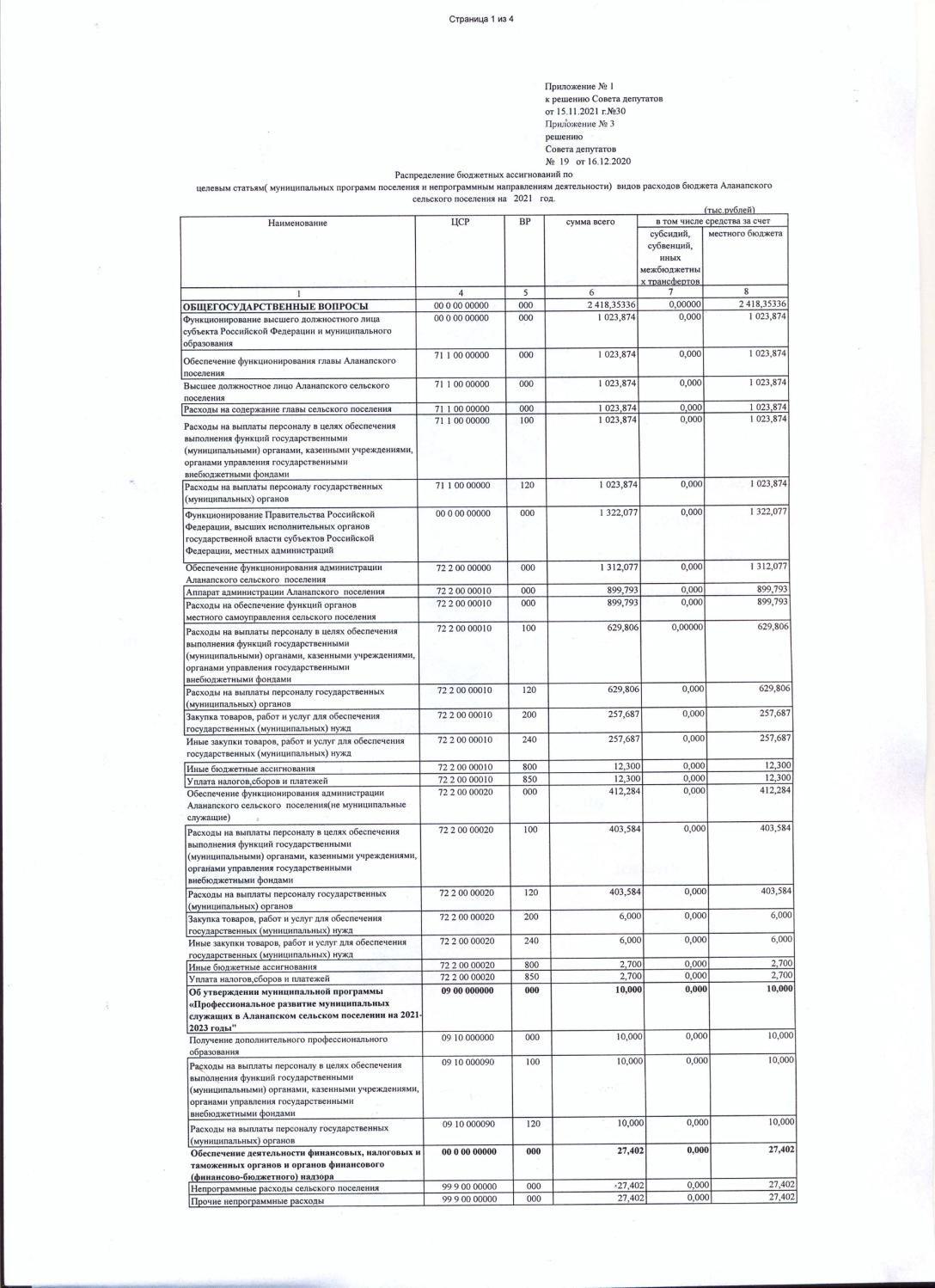 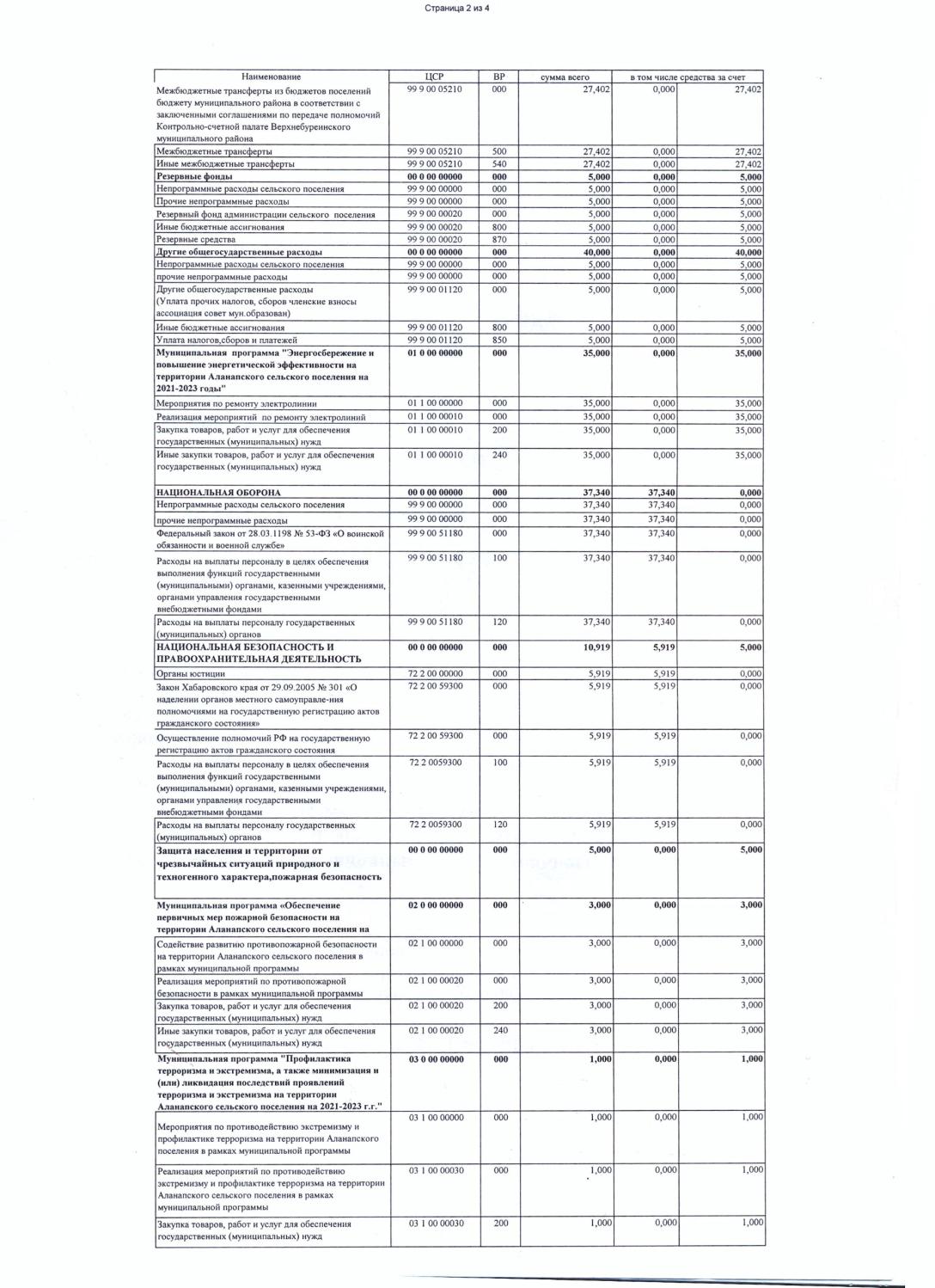 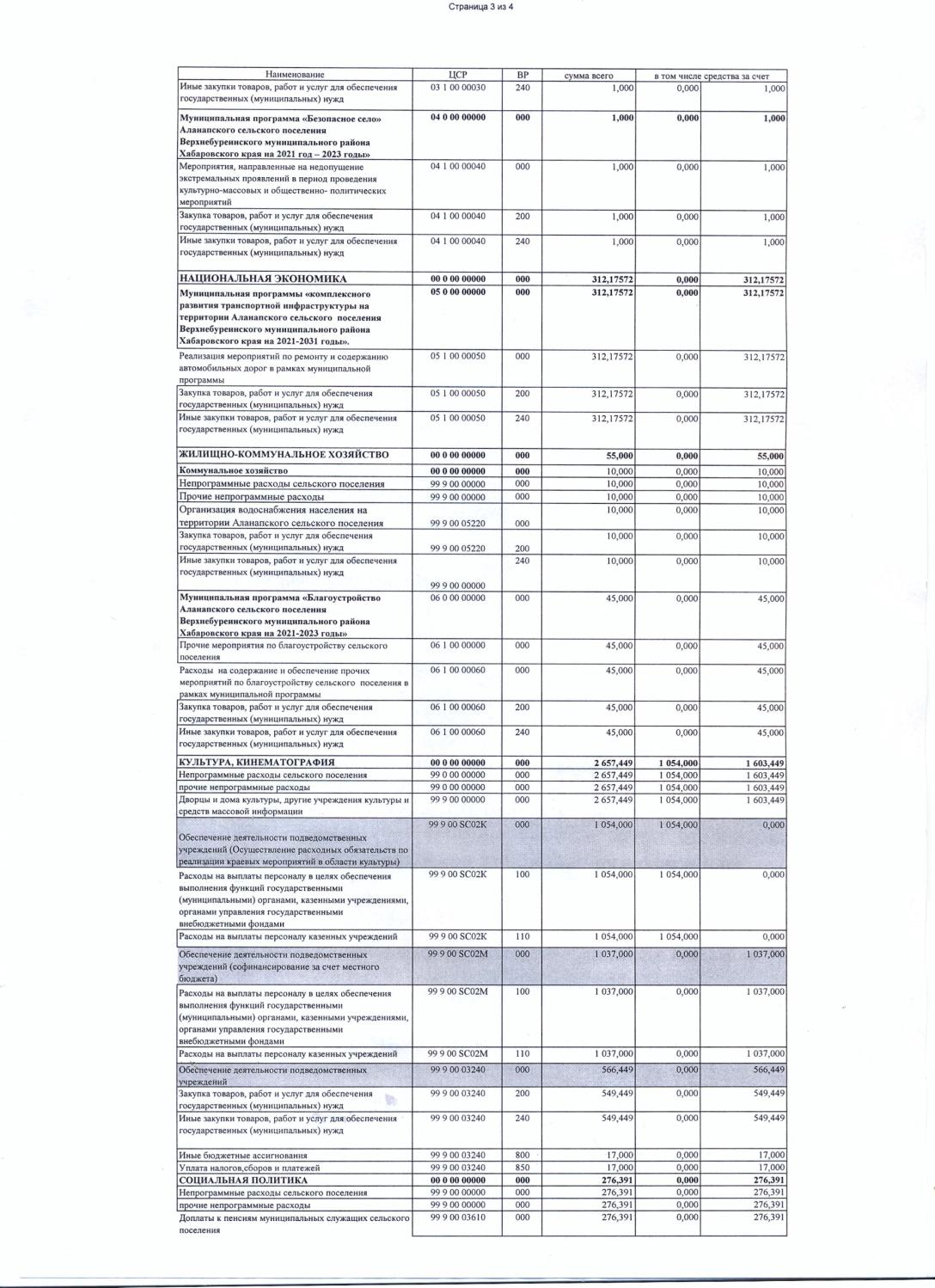 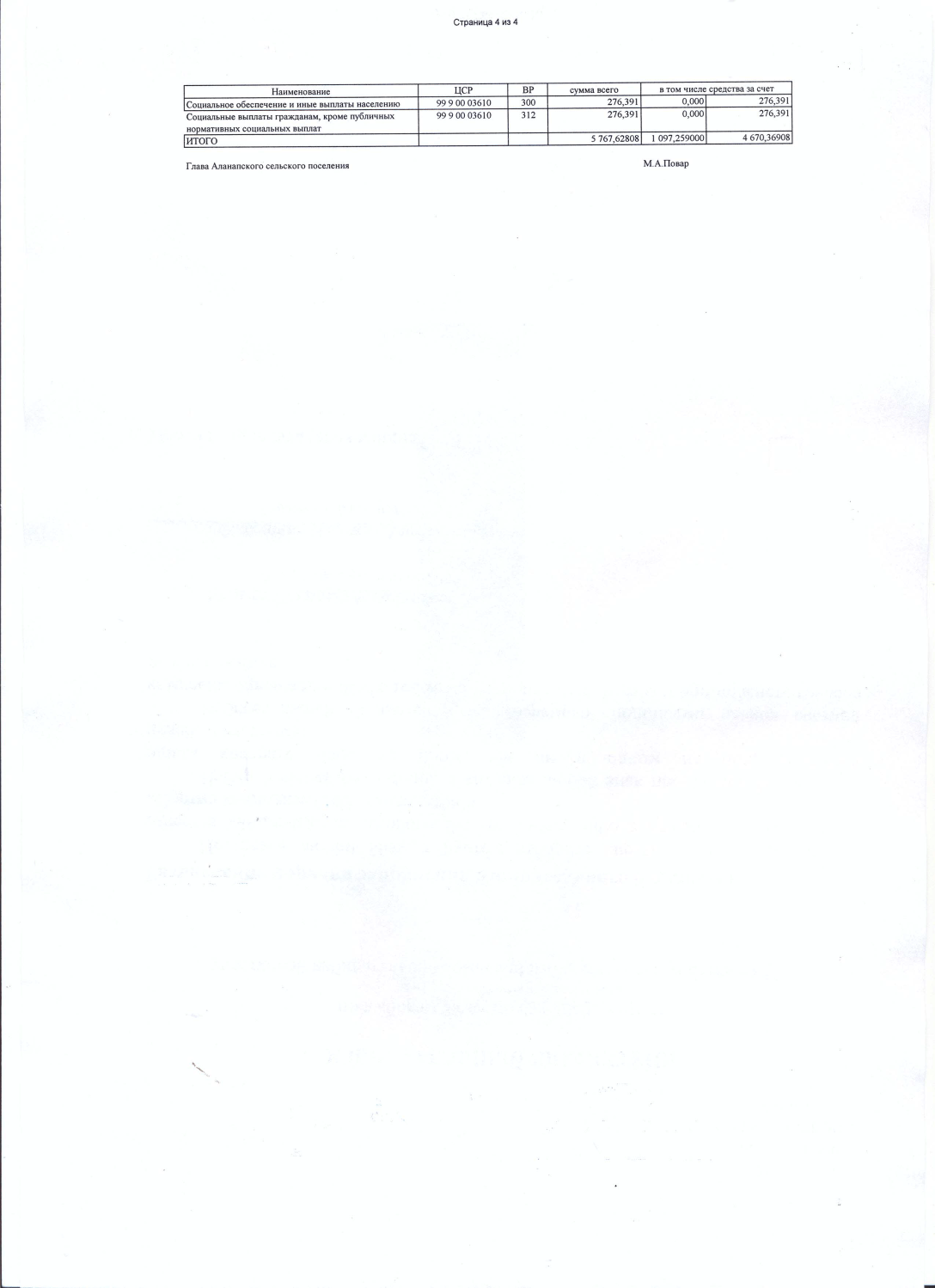 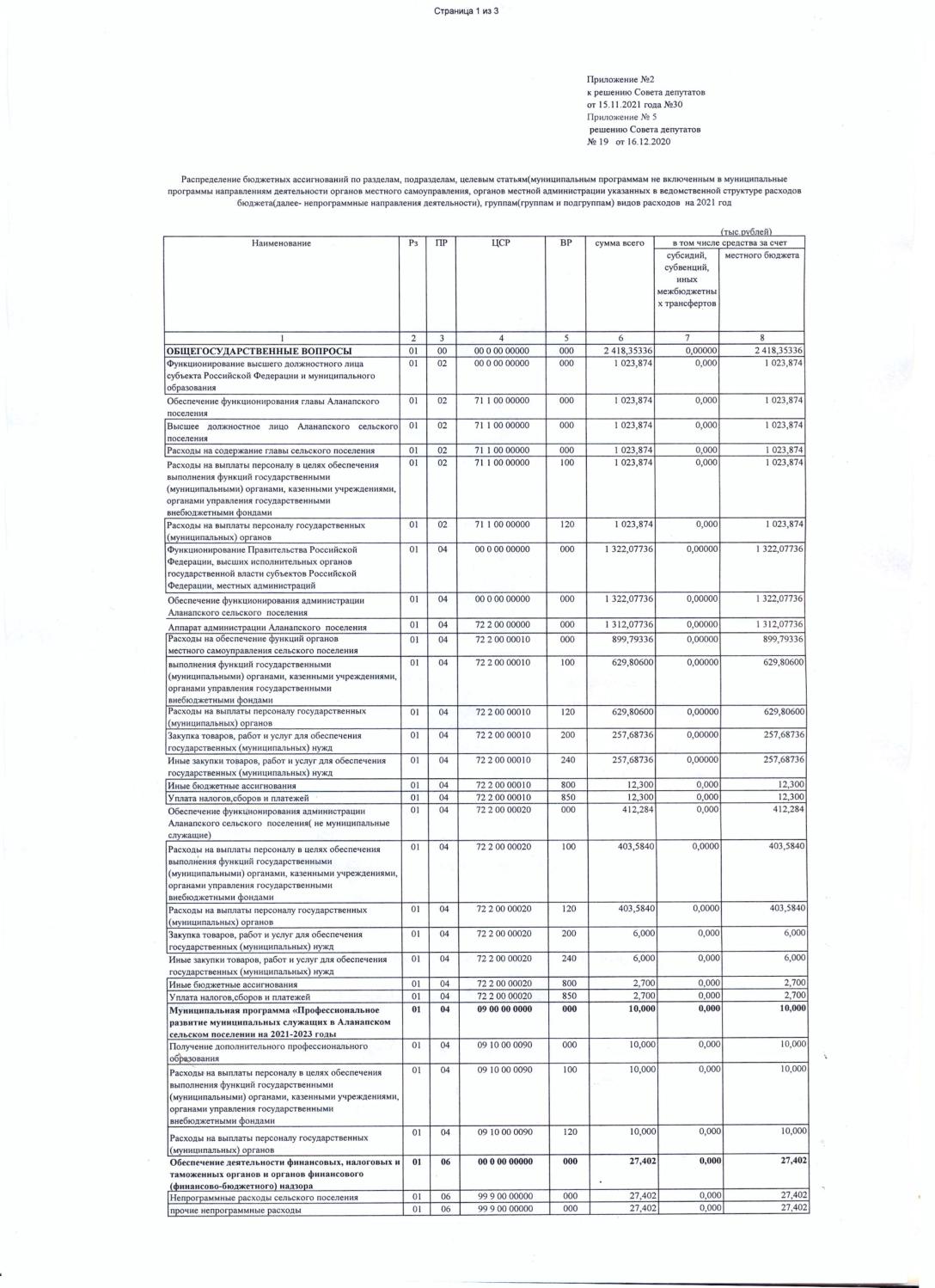 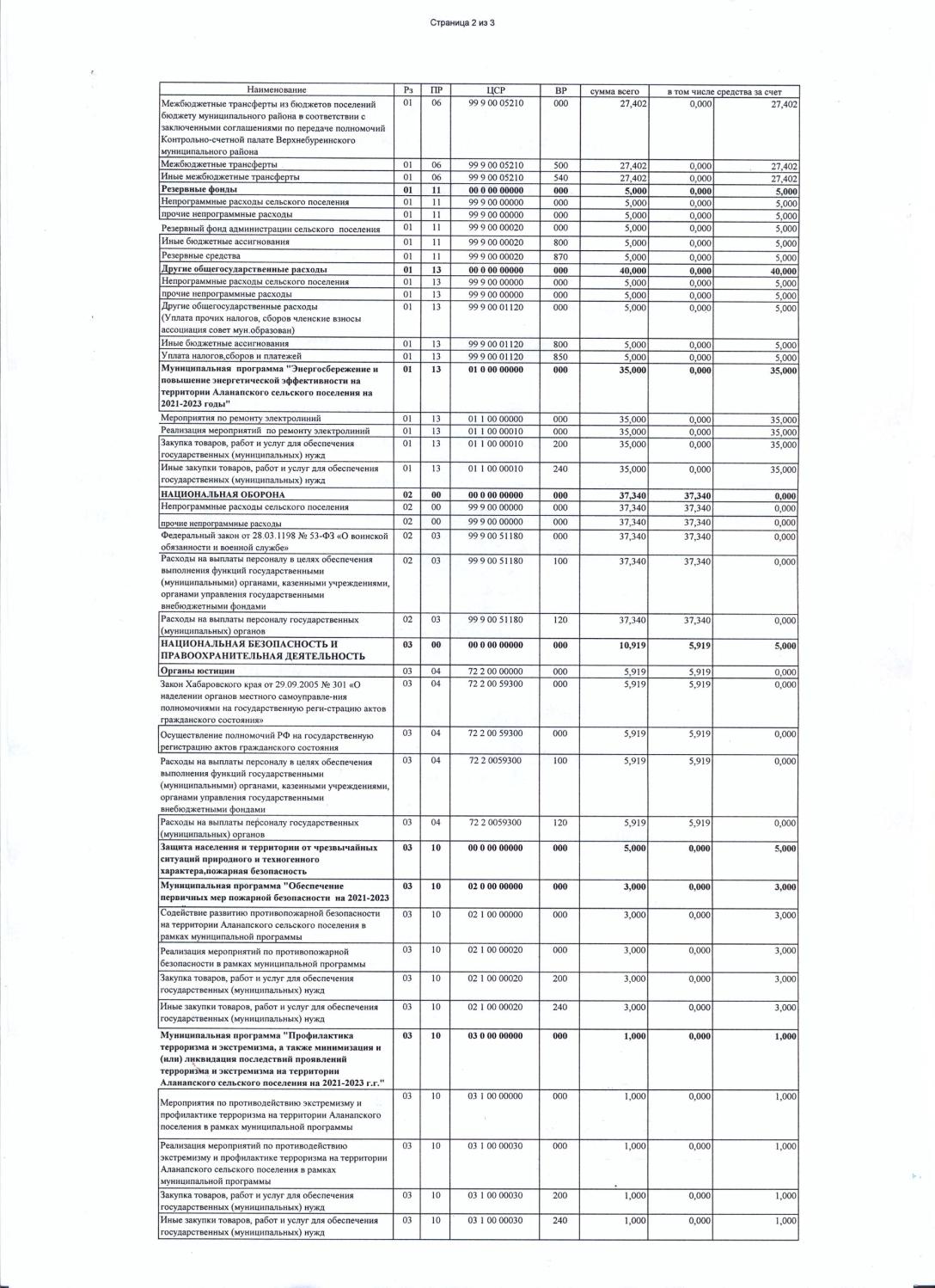 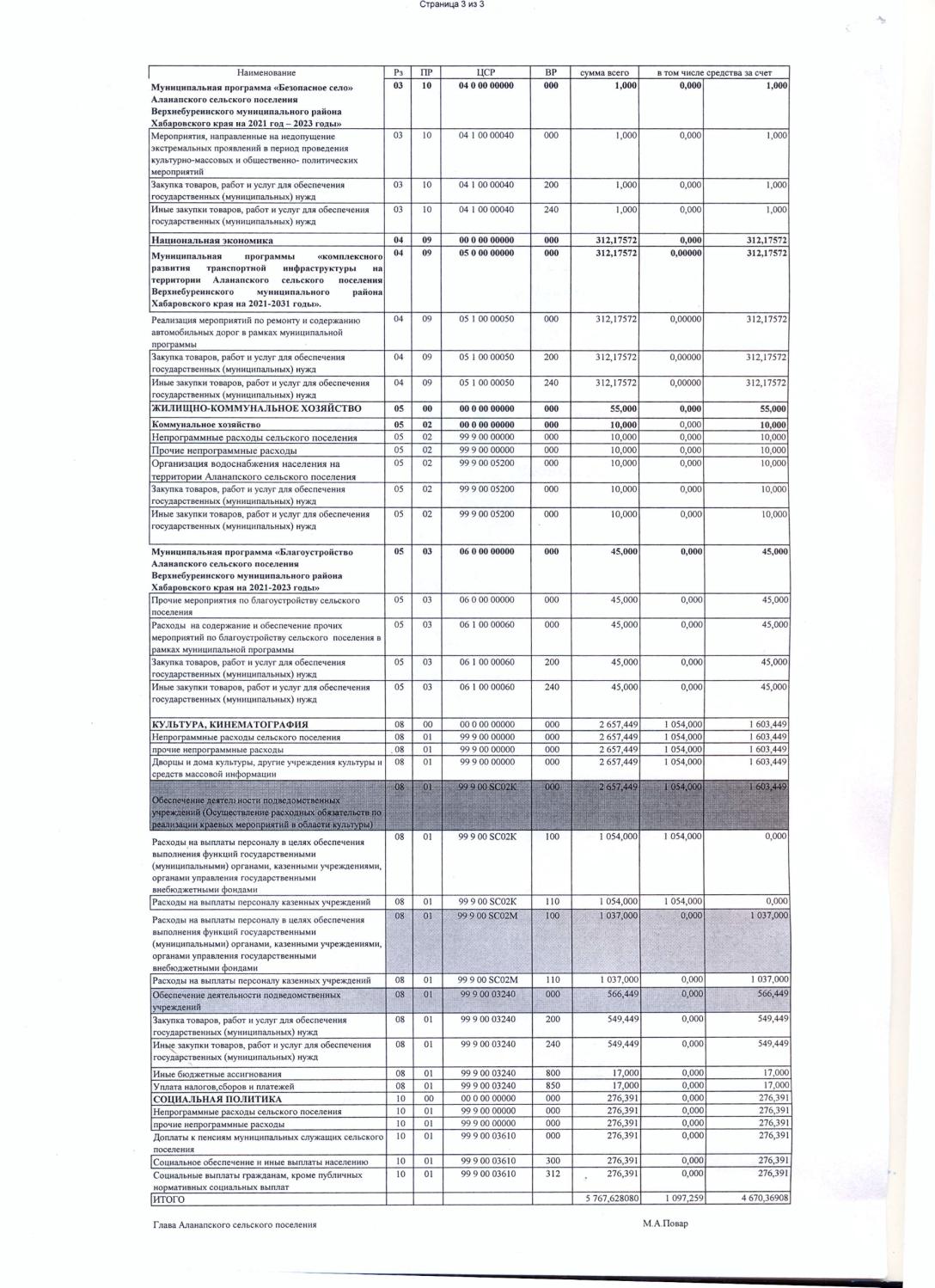 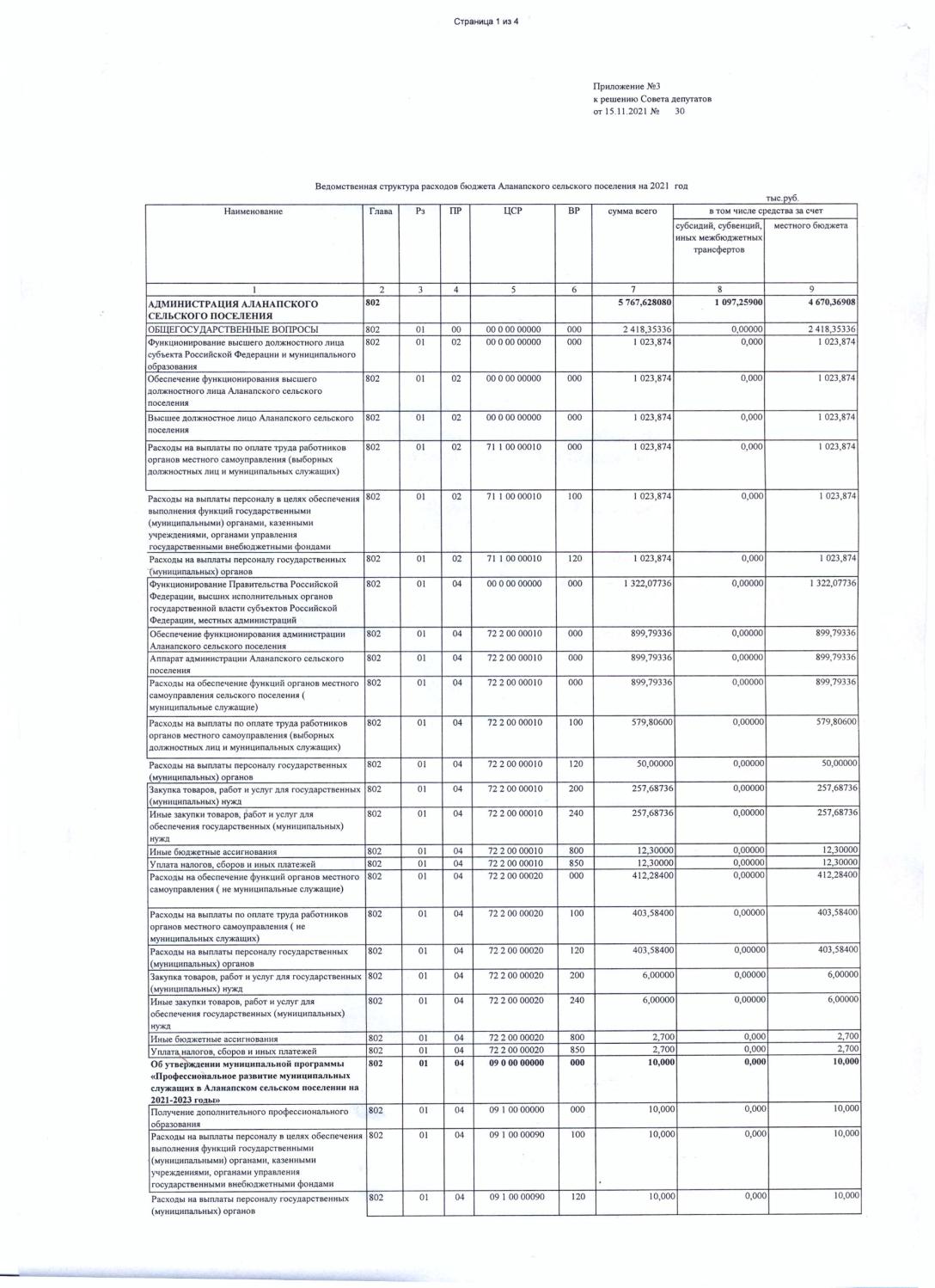 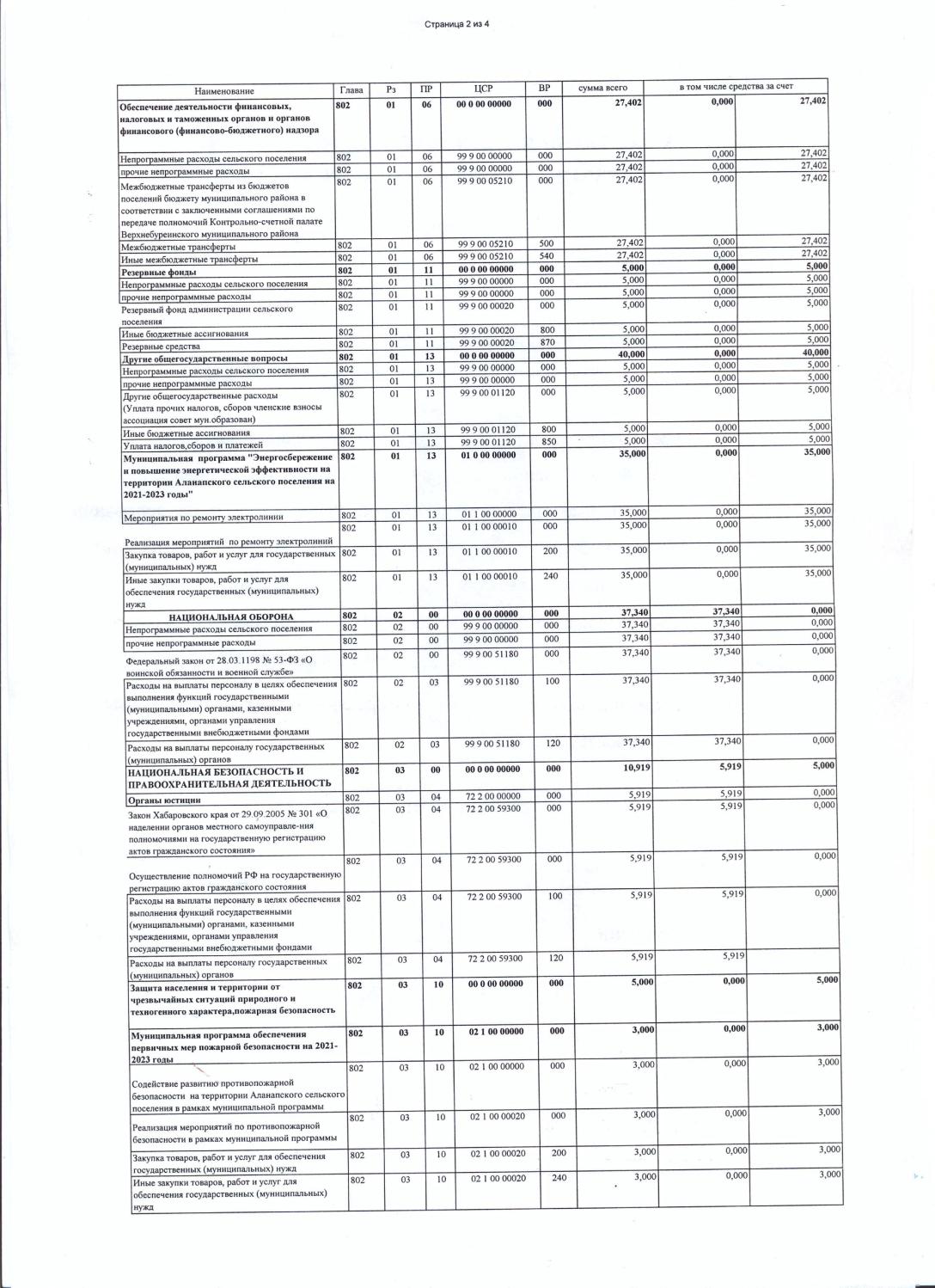 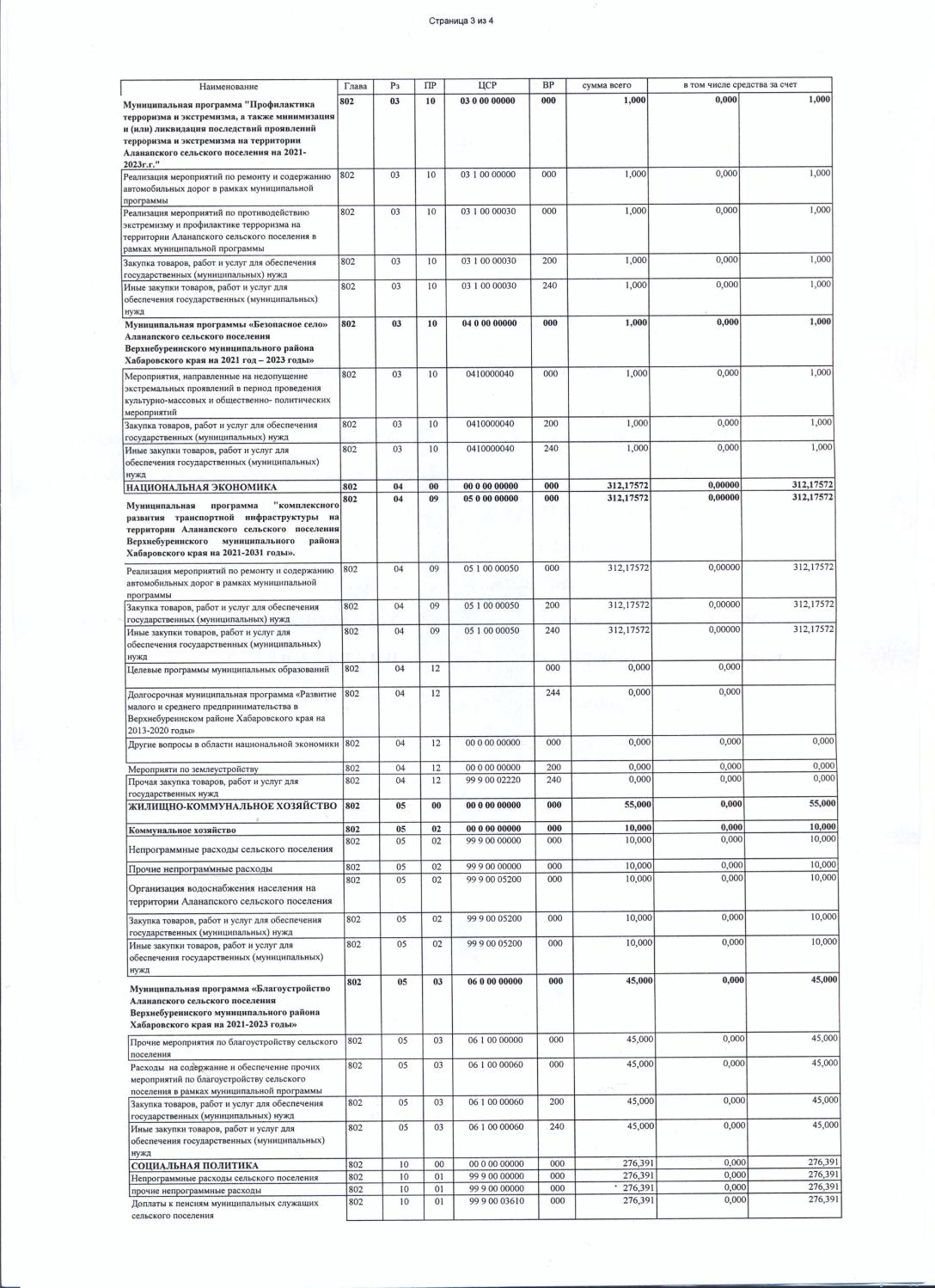 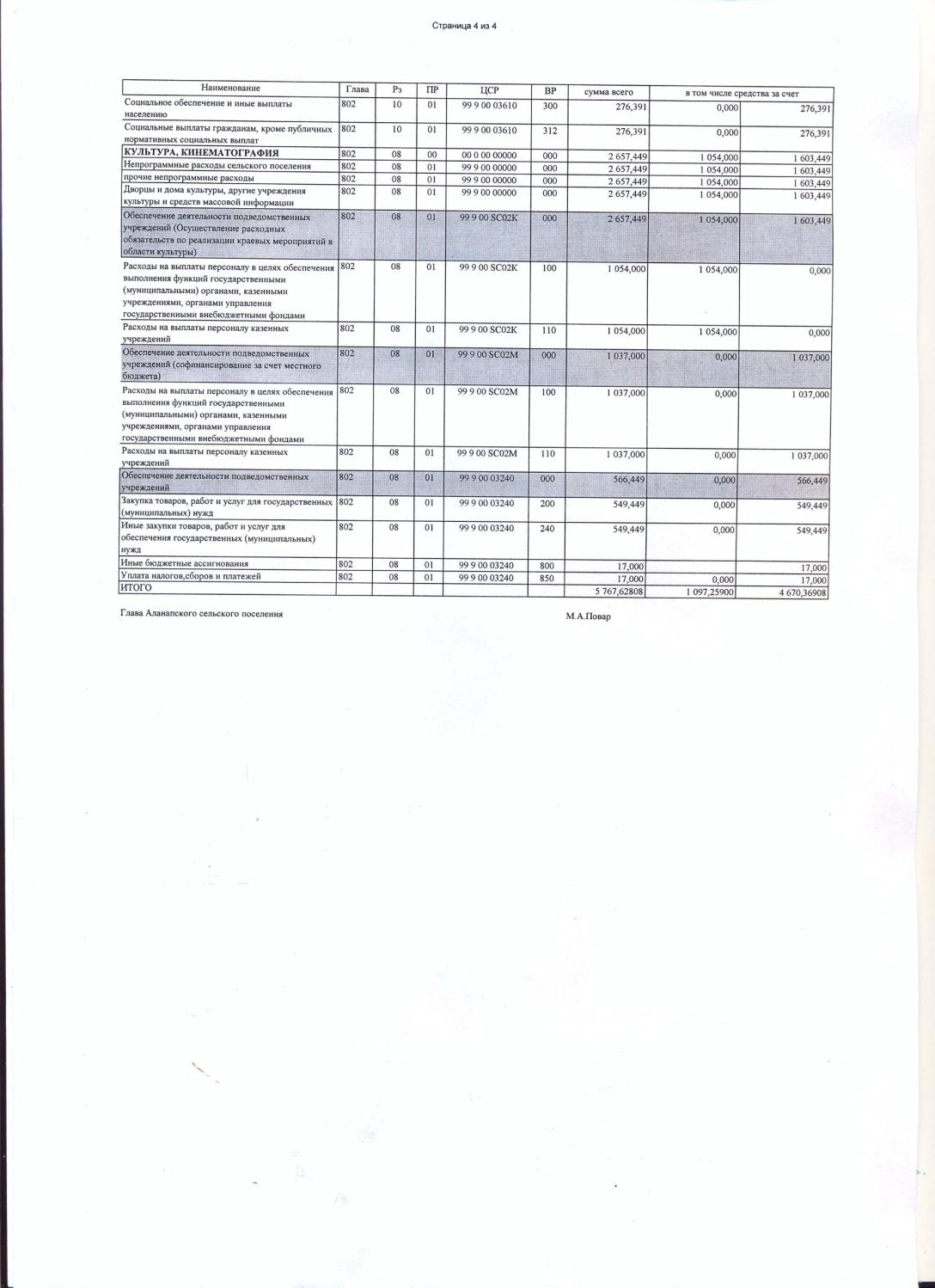 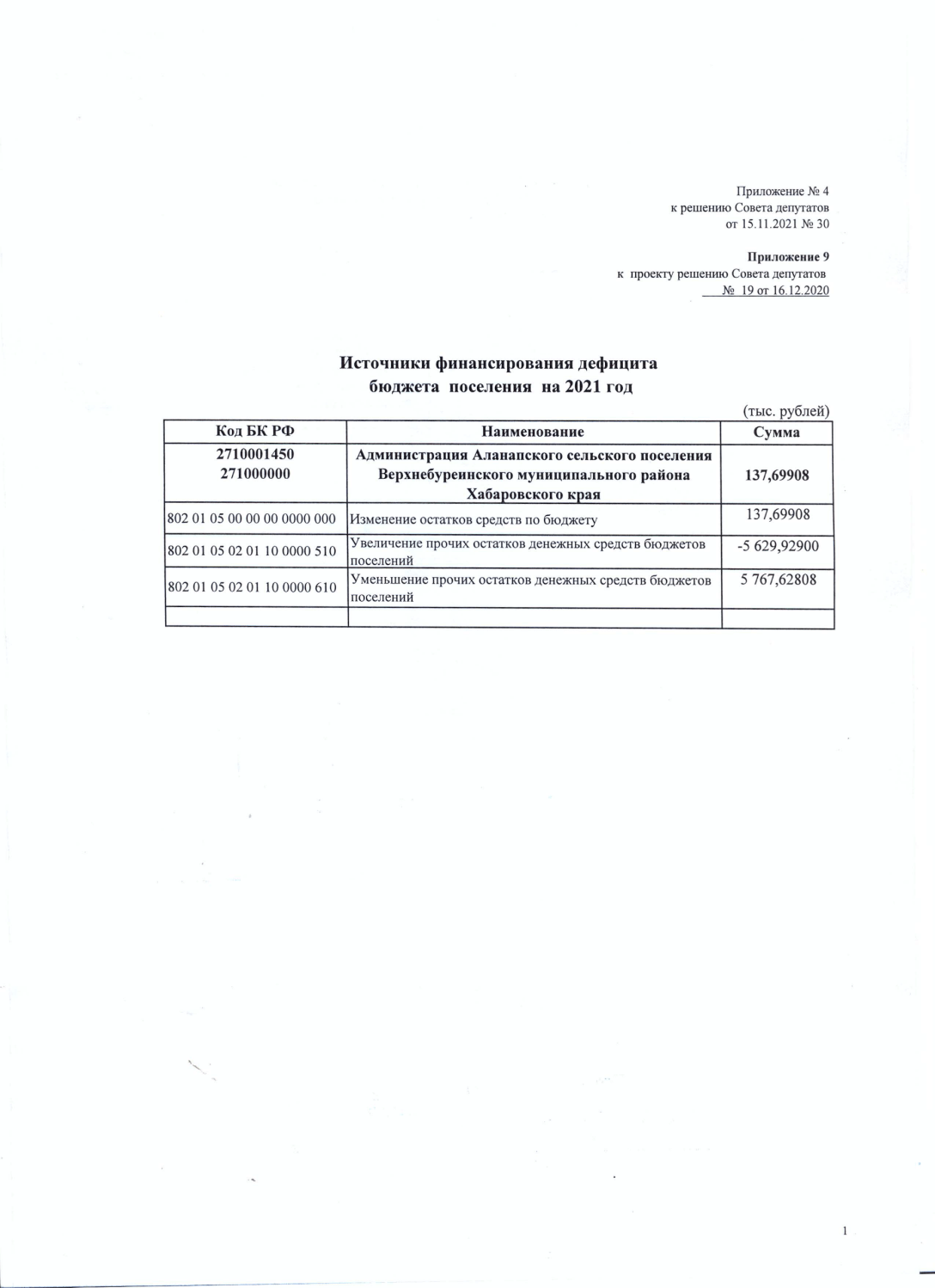 